                                     FICHA TÉCNICA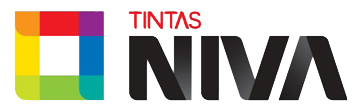 NIVACRIL AC			       Ref.1014Tinta plástica acrílica 100% pura acetinada - ExteriorTIPOBaseado em copolímeros acrílicos puros, de forte aderência aos substratos, elevado rendimento, resistência à intempérie e boa permanência das cores. O comportamento anti-bactericida e fungicída, deve-se à incorporação de um agente de protecção, isento de metais, que proporciona elevada barreira à agressão do filme, resistindo aos ataques de fungos, algas e outras bactérias.UTILIZAÇÃOÉ recomendada para acabamentos que requerem longevidade em exteriores, onde o acabamento pretendido é pormenorizado e com aspecto acetinado.Para melhor aplicação, as superfícies devem estar isentas de gorduras, poeiras e humidades. CARACTERÍSTICAS DO PRODUTOPROCESSOS DE APLICAÇÂO Aplica-se à trincha e/ou rolo ou pistola especial, em duas ou mais demãos.SISTEMAS DE PINTURASobre reboco novo:Escovar as paredes e aplicar uma demão de primário NIVAPRIMER (Refª 1037), diluído com 5-10% de água. Deixar secar 24h. Aplicar a 1ª demão NIVACRIL AC (Refª 1014) diluída com 5-10% de água e deixar secar, no mínimo, 4h. A 2ª e 3ª demãos devem ser diluídas com 5% água e aplicadas, com igual intervalo de tempo, em condições atmosféricas favoráveis.   Sobre superfícies velhas e/ou caiadas: Escovar bem a tinta velha e raspar a superfície mal aderente.Lavar as paredes com jacto de água forte. Descontaminar com o aditivo desinfectante (Refª 1062) e deixar actuar 24h. Lavar a superfície com água e deixar secar as paredes.Aplicar o primário de aderência NIVAPRIMER (Refª 1037) diluído com 5% a 10% e deixar secar 24h.Proceder à aplicação da 1ª demão de NIVACRIL AC (Refª 1014), com a tinta diluída com 5-10% água. A 2ª e 3ª demãos, devem ter intervalos de tempo de 4h, em condições atmosféricas favoráveis. Não aplicar os materiais em dias chuvosos, muito quentes ou com temperaturas muito baixas.     LAVAGEM DO EQUIPAMENTO
Água.TIPO DE EMBALAGEMEmbalagens de 1L, 5Lts e 15Lts.                           HIGIENE E SEGURANÇAEm caso de projecção para os olhos, deve lavar-se muito bem com água em abundância. No caso de necessidade deve consultar um médico.Para mais informações, sobre saúde e ambiente, consultar ficha de dados de segurança do produto. NOTA IMPORTANTEÉ da responsabilidade do utilizador tomar providências para cumprimento das leis actuais e regulamentações locais, no que se refere à protecção do ambiente, assim como é da sua responsabilidade o processo de aplicação e uso diferente do indicado nesta ficha técnica.Recomenda-se um ensaio prévio da aplicação do produto.O rendimento é variável conforme o estado do substrato e índice de absorção dos mesmos.Os intervalos entre demãos podem variar, conforme a temperatura ambiente e/ou estado das condições atmosféricas. Os dados fornecidos podem não ser exactos, servindo meramente como ordem orientativa.Em caso de dúvida, consulte o nosso serviço de apoio técnico.O limite da EU para este tipo de produto (Cat A/c) 40 g/l (2010)Este produto contém no máx: 12.50 g/l COV.Actualizada em 20/01/2016CORBranco | OutrasASPECTOViscosoBRILHOAcetinadoDENSIDADE (20º)+ - 1.40SECAGEM (20º)30 m - 1hVISCOSIDADE (20º) Brookfield (RVF)10000 cpsINFLAMABILIDADENulaRENDIMENTO8-10m2/ P/LESTABILIDADE EM STOCK1 ano – Embalagens de origem, cheias e bem fechadas